International General Certificate NEBOSH en Español 2024Curso E-Learning, con 40 horas presenciales 2024 + examen International General Certificate NEBOSH en Español 2024Curso E-Learning, con 40 horas presenciales 2024 + examen International General Certificate NEBOSH en Español 2024Curso E-Learning, con 40 horas presenciales 2024 + examen International General Certificate NEBOSH en Español 2024Curso E-Learning, con 40 horas presenciales 2024 + examen International General Certificate NEBOSH en Español 2024Curso E-Learning, con 40 horas presenciales 2024 + examen International General Certificate NEBOSH en Español 2024Curso E-Learning, con 40 horas presenciales 2024 + examen International General Certificate NEBOSH en Español 2024Curso E-Learning, con 40 horas presenciales 2024 + examen International General Certificate NEBOSH en Español 2024Curso E-Learning, con 40 horas presenciales 2024 + examen International General Certificate NEBOSH en Español 2024Curso E-Learning, con 40 horas presenciales 2024 + examen International General Certificate NEBOSH en Español 2024Curso E-Learning, con 40 horas presenciales 2024 + examen International General Certificate NEBOSH en Español 2024Curso E-Learning, con 40 horas presenciales 2024 + examen International General Certificate NEBOSH en Español 2024Curso E-Learning, con 40 horas presenciales 2024 + examen International General Certificate NEBOSH en Español 2024Curso E-Learning, con 40 horas presenciales 2024 + examen International General Certificate NEBOSH en Español 2024Curso E-Learning, con 40 horas presenciales 2024 + examen International General Certificate NEBOSH en Español 2024Curso E-Learning, con 40 horas presenciales 2024 + examen International General Certificate NEBOSH en Español 2024Curso E-Learning, con 40 horas presenciales 2024 + examen International General Certificate NEBOSH en Español 2024Curso E-Learning, con 40 horas presenciales 2024 + examen International General Certificate NEBOSH en Español 2024Curso E-Learning, con 40 horas presenciales 2024 + examen International General Certificate NEBOSH en Español 2024Curso E-Learning, con 40 horas presenciales 2024 + examen International General Certificate NEBOSH en Español 2024Curso E-Learning, con 40 horas presenciales 2024 + examen International General Certificate NEBOSH en Español 2024Curso E-Learning, con 40 horas presenciales 2024 + examen International General Certificate NEBOSH en Español 2024Curso E-Learning, con 40 horas presenciales 2024 + examen International General Certificate NEBOSH en Español 2024Curso E-Learning, con 40 horas presenciales 2024 + examen International General Certificate NEBOSH en Español 2024Curso E-Learning, con 40 horas presenciales 2024 + examen International General Certificate NEBOSH en Español 2024Curso E-Learning, con 40 horas presenciales 2024 + examen International General Certificate NEBOSH en Español 2024Curso E-Learning, con 40 horas presenciales 2024 + examen International General Certificate NEBOSH en Español 2024Curso E-Learning, con 40 horas presenciales 2024 + examen International General Certificate NEBOSH en Español 2024Curso E-Learning, con 40 horas presenciales 2024 + examen International General Certificate NEBOSH en Español 2024Curso E-Learning, con 40 horas presenciales 2024 + examen International General Certificate NEBOSH en Español 2024Curso E-Learning, con 40 horas presenciales 2024 + examen International General Certificate NEBOSH en Español 2024Curso E-Learning, con 40 horas presenciales 2024 + examen International General Certificate NEBOSH en Español 2024Curso E-Learning, con 40 horas presenciales 2024 + examen International General Certificate NEBOSH en Español 2024Curso E-Learning, con 40 horas presenciales 2024 + examen International General Certificate NEBOSH en Español 2024Curso E-Learning, con 40 horas presenciales 2024 + examen DATOS DEL ALUMNODATOS DEL ALUMNODATOS DEL ALUMNODATOS DEL ALUMNODATOS DEL ALUMNODATOS DEL ALUMNODATOS DEL ALUMNODATOS DEL ALUMNODATOS DEL ALUMNODATOS DEL ALUMNODATOS DEL ALUMNODATOS DEL ALUMNODATOS DEL ALUMNODATOS DEL ALUMNODATOS DEL ALUMNODATOS DEL ALUMNODATOS DEL ALUMNODATOS DEL ALUMNODATOS DEL ALUMNODATOS DEL ALUMNODATOS DEL ALUMNODATOS DEL ALUMNODATOS DEL ALUMNODATOS DEL ALUMNODATOS DEL ALUMNODATOS DEL ALUMNODATOS DEL ALUMNODATOS DEL ALUMNODATOS DEL ALUMNODATOS DEL ALUMNODATOS DEL ALUMNODATOS DEL ALUMNODATOS DEL ALUMNODATOS DEL ALUMNOApellidos*Apellidos*Apellidos*Apellidos*Apellidos*Apellidos*Nombre*Nombre*DNI/Pasaporte*DNI/Pasaporte*DNI/Pasaporte*DNI/Pasaporte*DNI/Pasaporte*DNI/Pasaporte*Nacionalidad*Nacionalidad*Nacionalidad*Nacionalidad*Nacionalidad*Nacionalidad*Sexo*Sexo*Sexo*Sexo*Fecha Nacimiento*Fecha Nacimiento*Fecha Nacimiento*Fecha Nacimiento*Fecha Nacimiento*Fecha Nacimiento*Fecha Nacimiento*Domicilio Particular*Domicilio Particular*Domicilio Particular*Domicilio Particular*Domicilio Particular*Domicilio Particular*Código Postal*Código Postal*Código Postal*Código Postal*Población*Población*Población*Provincia*Provincia*Provincia*Provincia*País*País*País*Teléfono fijoTeléfono fijoTeléfono fijoTeléfono fijoMóvil*Móvil*Móvil*E-mail*E-mail*E-mail*E-mail*Título formativo y/o académico Título formativo y/o académico Título formativo y/o académico Título formativo y/o académico Título formativo y/o académico Título formativo y/o académico Título formativo y/o académico Título formativo y/o académico Título formativo y/o académico Título específico en PrevenciónTítulo específico en PrevenciónTítulo específico en PrevenciónTítulo específico en PrevenciónTítulo específico en PrevenciónTítulo específico en PrevenciónTítulo específico en PrevenciónTítulo específico en PrevenciónTítulo específico en PrevenciónCentroCentroCentroHorasHorasAñoAñoEmpresaEmpresaEmpresaCargo Cargo LocalidadLocalidadLocalidadLocalidadLocalidadDATOS DEL PAGADOR O TITULAR DE LA CUENTA (rellenar solo si es distinto del alumno)DATOS DEL PAGADOR O TITULAR DE LA CUENTA (rellenar solo si es distinto del alumno)DATOS DEL PAGADOR O TITULAR DE LA CUENTA (rellenar solo si es distinto del alumno)DATOS DEL PAGADOR O TITULAR DE LA CUENTA (rellenar solo si es distinto del alumno)DATOS DEL PAGADOR O TITULAR DE LA CUENTA (rellenar solo si es distinto del alumno)DATOS DEL PAGADOR O TITULAR DE LA CUENTA (rellenar solo si es distinto del alumno)DATOS DEL PAGADOR O TITULAR DE LA CUENTA (rellenar solo si es distinto del alumno)DATOS DEL PAGADOR O TITULAR DE LA CUENTA (rellenar solo si es distinto del alumno)DATOS DEL PAGADOR O TITULAR DE LA CUENTA (rellenar solo si es distinto del alumno)DATOS DEL PAGADOR O TITULAR DE LA CUENTA (rellenar solo si es distinto del alumno)DATOS DEL PAGADOR O TITULAR DE LA CUENTA (rellenar solo si es distinto del alumno)DATOS DEL PAGADOR O TITULAR DE LA CUENTA (rellenar solo si es distinto del alumno)DATOS DEL PAGADOR O TITULAR DE LA CUENTA (rellenar solo si es distinto del alumno)DATOS DEL PAGADOR O TITULAR DE LA CUENTA (rellenar solo si es distinto del alumno)DATOS DEL PAGADOR O TITULAR DE LA CUENTA (rellenar solo si es distinto del alumno)DATOS DEL PAGADOR O TITULAR DE LA CUENTA (rellenar solo si es distinto del alumno)DATOS DEL PAGADOR O TITULAR DE LA CUENTA (rellenar solo si es distinto del alumno)DATOS DEL PAGADOR O TITULAR DE LA CUENTA (rellenar solo si es distinto del alumno)DATOS DEL PAGADOR O TITULAR DE LA CUENTA (rellenar solo si es distinto del alumno)DATOS DEL PAGADOR O TITULAR DE LA CUENTA (rellenar solo si es distinto del alumno)DATOS DEL PAGADOR O TITULAR DE LA CUENTA (rellenar solo si es distinto del alumno)DATOS DEL PAGADOR O TITULAR DE LA CUENTA (rellenar solo si es distinto del alumno)DATOS DEL PAGADOR O TITULAR DE LA CUENTA (rellenar solo si es distinto del alumno)DATOS DEL PAGADOR O TITULAR DE LA CUENTA (rellenar solo si es distinto del alumno)DATOS DEL PAGADOR O TITULAR DE LA CUENTA (rellenar solo si es distinto del alumno)DATOS DEL PAGADOR O TITULAR DE LA CUENTA (rellenar solo si es distinto del alumno)DATOS DEL PAGADOR O TITULAR DE LA CUENTA (rellenar solo si es distinto del alumno)DATOS DEL PAGADOR O TITULAR DE LA CUENTA (rellenar solo si es distinto del alumno)DATOS DEL PAGADOR O TITULAR DE LA CUENTA (rellenar solo si es distinto del alumno)DATOS DEL PAGADOR O TITULAR DE LA CUENTA (rellenar solo si es distinto del alumno)DATOS DEL PAGADOR O TITULAR DE LA CUENTA (rellenar solo si es distinto del alumno)DATOS DEL PAGADOR O TITULAR DE LA CUENTA (rellenar solo si es distinto del alumno)DATOS DEL PAGADOR O TITULAR DE LA CUENTA (rellenar solo si es distinto del alumno)DATOS DEL PAGADOR O TITULAR DE LA CUENTA (rellenar solo si es distinto del alumno)Razón social/nombre y apellidosRazón social/nombre y apellidosRazón social/nombre y apellidosRazón social/nombre y apellidosRazón social/nombre y apellidosRazón social/nombre y apellidosRazón social/nombre y apellidosRazón social/nombre y apellidosRazón social/nombre y apellidosCIF/PasaporteCIF/PasaporteCIF/PasaporteCIF/PasaporteCIF/PasaporteDomicilioDomicilioDomicilioDomicilioDomicilioCódigo PostalCódigo PostalCódigo PostalCódigo PostalCódigo PostalPoblaciónPoblaciónPoblaciónPaísPaísPaísPaísPaísProvinciaProvinciaProvinciaProvinciaProvinciaE-mailTeléfono fijoTeléfono fijoTeléfono fijoTeléfono fijoTeléfono fijoTeléfono móvilTeléfono móvilTeléfono móvilTeléfono móvilTeléfono móvil Curso E-Learning+40 horas PRESENCIALES 2024+ examen: España     México        Ecuador       Perú         Colombia      Guatemala     Rep Dominicana Curso E-Learning+40 horas PRESENCIALES 2024+ examen: España     México        Ecuador       Perú         Colombia      Guatemala     Rep Dominicana Curso E-Learning+40 horas PRESENCIALES 2024+ examen: España     México        Ecuador       Perú         Colombia      Guatemala     Rep Dominicana Curso E-Learning+40 horas PRESENCIALES 2024+ examen: España     México        Ecuador       Perú         Colombia      Guatemala     Rep Dominicana Curso E-Learning+40 horas PRESENCIALES 2024+ examen: España     México        Ecuador       Perú         Colombia      Guatemala     Rep Dominicana Curso E-Learning+40 horas PRESENCIALES 2024+ examen: España     México        Ecuador       Perú         Colombia      Guatemala     Rep Dominicana Curso E-Learning+40 horas PRESENCIALES 2024+ examen: España     México        Ecuador       Perú         Colombia      Guatemala     Rep Dominicana Curso E-Learning+40 horas PRESENCIALES 2024+ examen: España     México        Ecuador       Perú         Colombia      Guatemala     Rep Dominicana Curso E-Learning+40 horas PRESENCIALES 2024+ examen: España     México        Ecuador       Perú         Colombia      Guatemala     Rep Dominicana Curso E-Learning+40 horas PRESENCIALES 2024+ examen: España     México        Ecuador       Perú         Colombia      Guatemala     Rep Dominicana Curso E-Learning+40 horas PRESENCIALES 2024+ examen: España     México        Ecuador       Perú         Colombia      Guatemala     Rep Dominicana Curso E-Learning+40 horas PRESENCIALES 2024+ examen: España     México        Ecuador       Perú         Colombia      Guatemala     Rep Dominicana Curso E-Learning+40 horas PRESENCIALES 2024+ examen: España     México        Ecuador       Perú         Colombia      Guatemala     Rep Dominicana Curso E-Learning+40 horas PRESENCIALES 2024+ examen: España     México        Ecuador       Perú         Colombia      Guatemala     Rep Dominicana Curso E-Learning+40 horas PRESENCIALES 2024+ examen: España     México        Ecuador       Perú         Colombia      Guatemala     Rep Dominicana Curso E-Learning+40 horas PRESENCIALES 2024+ examen: España     México        Ecuador       Perú         Colombia      Guatemala     Rep Dominicana Curso E-Learning+40 horas PRESENCIALES 2024+ examen: España     México        Ecuador       Perú         Colombia      Guatemala     Rep Dominicana Curso E-Learning+40 horas PRESENCIALES 2024+ examen: España     México        Ecuador       Perú         Colombia      Guatemala     Rep Dominicana Curso E-Learning+40 horas PRESENCIALES 2024+ examen: España     México        Ecuador       Perú         Colombia      Guatemala     Rep Dominicana Curso E-Learning+40 horas PRESENCIALES 2024+ examen: España     México        Ecuador       Perú         Colombia      Guatemala     Rep Dominicana Curso E-Learning+40 horas PRESENCIALES 2024+ examen: España     México        Ecuador       Perú         Colombia      Guatemala     Rep Dominicana Curso E-Learning+40 horas PRESENCIALES 2024+ examen: España     México        Ecuador       Perú         Colombia      Guatemala     Rep Dominicana Curso E-Learning+40 horas PRESENCIALES 2024+ examen: España     México        Ecuador       Perú         Colombia      Guatemala     Rep Dominicana Curso E-Learning+40 horas PRESENCIALES 2024+ examen: España     México        Ecuador       Perú         Colombia      Guatemala     Rep Dominicana Curso E-Learning+40 horas PRESENCIALES 2024+ examen: España     México        Ecuador       Perú         Colombia      Guatemala     Rep Dominicana Curso E-Learning+40 horas PRESENCIALES 2024+ examen: España     México        Ecuador       Perú         Colombia      Guatemala     Rep Dominicana Curso E-Learning+40 horas PRESENCIALES 2024+ examen: España     México        Ecuador       Perú         Colombia      Guatemala     Rep Dominicana Curso E-Learning+40 horas PRESENCIALES 2024+ examen: España     México        Ecuador       Perú         Colombia      Guatemala     Rep Dominicana Curso E-Learning+40 horas PRESENCIALES 2024+ examen: España     México        Ecuador       Perú         Colombia      Guatemala     Rep Dominicana Curso E-Learning+40 horas PRESENCIALES 2024+ examen: España     México        Ecuador       Perú         Colombia      Guatemala     Rep Dominicana Curso E-Learning+40 horas PRESENCIALES 2024+ examen: España     México        Ecuador       Perú         Colombia      Guatemala     Rep Dominicana Curso E-Learning+40 horas PRESENCIALES 2024+ examen: España     México        Ecuador       Perú         Colombia      Guatemala     Rep Dominicana2.250,00 €2.250,00 €NOTA: LA CELEBRACIÓN DE ESTA MODALIDAD DE CURSO ESTÁ SUPEDITADA A LA ASISTENCIA DE UN NÚMERO MÍNIMO DE 12 ALUMNOS.El precio del curso incluye tasas NEBOSH por examen y certificado, impartición y tutorías. Otros servicios tienen costes añadidos: recuperaciones de examen, duplicados de certificado, cambio de fechas de examen fuera de plazo, etc.COLOMBIA, GUATEMALA Y REP DOMINICANA pueden tener costes añadidos según sea la organización del curso por el representante de Zona, consultar.NOTA: LA CELEBRACIÓN DE ESTA MODALIDAD DE CURSO ESTÁ SUPEDITADA A LA ASISTENCIA DE UN NÚMERO MÍNIMO DE 12 ALUMNOS.El precio del curso incluye tasas NEBOSH por examen y certificado, impartición y tutorías. Otros servicios tienen costes añadidos: recuperaciones de examen, duplicados de certificado, cambio de fechas de examen fuera de plazo, etc.COLOMBIA, GUATEMALA Y REP DOMINICANA pueden tener costes añadidos según sea la organización del curso por el representante de Zona, consultar.NOTA: LA CELEBRACIÓN DE ESTA MODALIDAD DE CURSO ESTÁ SUPEDITADA A LA ASISTENCIA DE UN NÚMERO MÍNIMO DE 12 ALUMNOS.El precio del curso incluye tasas NEBOSH por examen y certificado, impartición y tutorías. Otros servicios tienen costes añadidos: recuperaciones de examen, duplicados de certificado, cambio de fechas de examen fuera de plazo, etc.COLOMBIA, GUATEMALA Y REP DOMINICANA pueden tener costes añadidos según sea la organización del curso por el representante de Zona, consultar.NOTA: LA CELEBRACIÓN DE ESTA MODALIDAD DE CURSO ESTÁ SUPEDITADA A LA ASISTENCIA DE UN NÚMERO MÍNIMO DE 12 ALUMNOS.El precio del curso incluye tasas NEBOSH por examen y certificado, impartición y tutorías. Otros servicios tienen costes añadidos: recuperaciones de examen, duplicados de certificado, cambio de fechas de examen fuera de plazo, etc.COLOMBIA, GUATEMALA Y REP DOMINICANA pueden tener costes añadidos según sea la organización del curso por el representante de Zona, consultar.NOTA: LA CELEBRACIÓN DE ESTA MODALIDAD DE CURSO ESTÁ SUPEDITADA A LA ASISTENCIA DE UN NÚMERO MÍNIMO DE 12 ALUMNOS.El precio del curso incluye tasas NEBOSH por examen y certificado, impartición y tutorías. Otros servicios tienen costes añadidos: recuperaciones de examen, duplicados de certificado, cambio de fechas de examen fuera de plazo, etc.COLOMBIA, GUATEMALA Y REP DOMINICANA pueden tener costes añadidos según sea la organización del curso por el representante de Zona, consultar.NOTA: LA CELEBRACIÓN DE ESTA MODALIDAD DE CURSO ESTÁ SUPEDITADA A LA ASISTENCIA DE UN NÚMERO MÍNIMO DE 12 ALUMNOS.El precio del curso incluye tasas NEBOSH por examen y certificado, impartición y tutorías. Otros servicios tienen costes añadidos: recuperaciones de examen, duplicados de certificado, cambio de fechas de examen fuera de plazo, etc.COLOMBIA, GUATEMALA Y REP DOMINICANA pueden tener costes añadidos según sea la organización del curso por el representante de Zona, consultar.NOTA: LA CELEBRACIÓN DE ESTA MODALIDAD DE CURSO ESTÁ SUPEDITADA A LA ASISTENCIA DE UN NÚMERO MÍNIMO DE 12 ALUMNOS.El precio del curso incluye tasas NEBOSH por examen y certificado, impartición y tutorías. Otros servicios tienen costes añadidos: recuperaciones de examen, duplicados de certificado, cambio de fechas de examen fuera de plazo, etc.COLOMBIA, GUATEMALA Y REP DOMINICANA pueden tener costes añadidos según sea la organización del curso por el representante de Zona, consultar.NOTA: LA CELEBRACIÓN DE ESTA MODALIDAD DE CURSO ESTÁ SUPEDITADA A LA ASISTENCIA DE UN NÚMERO MÍNIMO DE 12 ALUMNOS.El precio del curso incluye tasas NEBOSH por examen y certificado, impartición y tutorías. Otros servicios tienen costes añadidos: recuperaciones de examen, duplicados de certificado, cambio de fechas de examen fuera de plazo, etc.COLOMBIA, GUATEMALA Y REP DOMINICANA pueden tener costes añadidos según sea la organización del curso por el representante de Zona, consultar.NOTA: LA CELEBRACIÓN DE ESTA MODALIDAD DE CURSO ESTÁ SUPEDITADA A LA ASISTENCIA DE UN NÚMERO MÍNIMO DE 12 ALUMNOS.El precio del curso incluye tasas NEBOSH por examen y certificado, impartición y tutorías. Otros servicios tienen costes añadidos: recuperaciones de examen, duplicados de certificado, cambio de fechas de examen fuera de plazo, etc.COLOMBIA, GUATEMALA Y REP DOMINICANA pueden tener costes añadidos según sea la organización del curso por el representante de Zona, consultar.NOTA: LA CELEBRACIÓN DE ESTA MODALIDAD DE CURSO ESTÁ SUPEDITADA A LA ASISTENCIA DE UN NÚMERO MÍNIMO DE 12 ALUMNOS.El precio del curso incluye tasas NEBOSH por examen y certificado, impartición y tutorías. Otros servicios tienen costes añadidos: recuperaciones de examen, duplicados de certificado, cambio de fechas de examen fuera de plazo, etc.COLOMBIA, GUATEMALA Y REP DOMINICANA pueden tener costes añadidos según sea la organización del curso por el representante de Zona, consultar.NOTA: LA CELEBRACIÓN DE ESTA MODALIDAD DE CURSO ESTÁ SUPEDITADA A LA ASISTENCIA DE UN NÚMERO MÍNIMO DE 12 ALUMNOS.El precio del curso incluye tasas NEBOSH por examen y certificado, impartición y tutorías. Otros servicios tienen costes añadidos: recuperaciones de examen, duplicados de certificado, cambio de fechas de examen fuera de plazo, etc.COLOMBIA, GUATEMALA Y REP DOMINICANA pueden tener costes añadidos según sea la organización del curso por el representante de Zona, consultar.NOTA: LA CELEBRACIÓN DE ESTA MODALIDAD DE CURSO ESTÁ SUPEDITADA A LA ASISTENCIA DE UN NÚMERO MÍNIMO DE 12 ALUMNOS.El precio del curso incluye tasas NEBOSH por examen y certificado, impartición y tutorías. Otros servicios tienen costes añadidos: recuperaciones de examen, duplicados de certificado, cambio de fechas de examen fuera de plazo, etc.COLOMBIA, GUATEMALA Y REP DOMINICANA pueden tener costes añadidos según sea la organización del curso por el representante de Zona, consultar.NOTA: LA CELEBRACIÓN DE ESTA MODALIDAD DE CURSO ESTÁ SUPEDITADA A LA ASISTENCIA DE UN NÚMERO MÍNIMO DE 12 ALUMNOS.El precio del curso incluye tasas NEBOSH por examen y certificado, impartición y tutorías. Otros servicios tienen costes añadidos: recuperaciones de examen, duplicados de certificado, cambio de fechas de examen fuera de plazo, etc.COLOMBIA, GUATEMALA Y REP DOMINICANA pueden tener costes añadidos según sea la organización del curso por el representante de Zona, consultar.NOTA: LA CELEBRACIÓN DE ESTA MODALIDAD DE CURSO ESTÁ SUPEDITADA A LA ASISTENCIA DE UN NÚMERO MÍNIMO DE 12 ALUMNOS.El precio del curso incluye tasas NEBOSH por examen y certificado, impartición y tutorías. Otros servicios tienen costes añadidos: recuperaciones de examen, duplicados de certificado, cambio de fechas de examen fuera de plazo, etc.COLOMBIA, GUATEMALA Y REP DOMINICANA pueden tener costes añadidos según sea la organización del curso por el representante de Zona, consultar.NOTA: LA CELEBRACIÓN DE ESTA MODALIDAD DE CURSO ESTÁ SUPEDITADA A LA ASISTENCIA DE UN NÚMERO MÍNIMO DE 12 ALUMNOS.El precio del curso incluye tasas NEBOSH por examen y certificado, impartición y tutorías. Otros servicios tienen costes añadidos: recuperaciones de examen, duplicados de certificado, cambio de fechas de examen fuera de plazo, etc.COLOMBIA, GUATEMALA Y REP DOMINICANA pueden tener costes añadidos según sea la organización del curso por el representante de Zona, consultar.NOTA: LA CELEBRACIÓN DE ESTA MODALIDAD DE CURSO ESTÁ SUPEDITADA A LA ASISTENCIA DE UN NÚMERO MÍNIMO DE 12 ALUMNOS.El precio del curso incluye tasas NEBOSH por examen y certificado, impartición y tutorías. Otros servicios tienen costes añadidos: recuperaciones de examen, duplicados de certificado, cambio de fechas de examen fuera de plazo, etc.COLOMBIA, GUATEMALA Y REP DOMINICANA pueden tener costes añadidos según sea la organización del curso por el representante de Zona, consultar.NOTA: LA CELEBRACIÓN DE ESTA MODALIDAD DE CURSO ESTÁ SUPEDITADA A LA ASISTENCIA DE UN NÚMERO MÍNIMO DE 12 ALUMNOS.El precio del curso incluye tasas NEBOSH por examen y certificado, impartición y tutorías. Otros servicios tienen costes añadidos: recuperaciones de examen, duplicados de certificado, cambio de fechas de examen fuera de plazo, etc.COLOMBIA, GUATEMALA Y REP DOMINICANA pueden tener costes añadidos según sea la organización del curso por el representante de Zona, consultar.NOTA: LA CELEBRACIÓN DE ESTA MODALIDAD DE CURSO ESTÁ SUPEDITADA A LA ASISTENCIA DE UN NÚMERO MÍNIMO DE 12 ALUMNOS.El precio del curso incluye tasas NEBOSH por examen y certificado, impartición y tutorías. Otros servicios tienen costes añadidos: recuperaciones de examen, duplicados de certificado, cambio de fechas de examen fuera de plazo, etc.COLOMBIA, GUATEMALA Y REP DOMINICANA pueden tener costes añadidos según sea la organización del curso por el representante de Zona, consultar.NOTA: LA CELEBRACIÓN DE ESTA MODALIDAD DE CURSO ESTÁ SUPEDITADA A LA ASISTENCIA DE UN NÚMERO MÍNIMO DE 12 ALUMNOS.El precio del curso incluye tasas NEBOSH por examen y certificado, impartición y tutorías. Otros servicios tienen costes añadidos: recuperaciones de examen, duplicados de certificado, cambio de fechas de examen fuera de plazo, etc.COLOMBIA, GUATEMALA Y REP DOMINICANA pueden tener costes añadidos según sea la organización del curso por el representante de Zona, consultar.NOTA: LA CELEBRACIÓN DE ESTA MODALIDAD DE CURSO ESTÁ SUPEDITADA A LA ASISTENCIA DE UN NÚMERO MÍNIMO DE 12 ALUMNOS.El precio del curso incluye tasas NEBOSH por examen y certificado, impartición y tutorías. Otros servicios tienen costes añadidos: recuperaciones de examen, duplicados de certificado, cambio de fechas de examen fuera de plazo, etc.COLOMBIA, GUATEMALA Y REP DOMINICANA pueden tener costes añadidos según sea la organización del curso por el representante de Zona, consultar.NOTA: LA CELEBRACIÓN DE ESTA MODALIDAD DE CURSO ESTÁ SUPEDITADA A LA ASISTENCIA DE UN NÚMERO MÍNIMO DE 12 ALUMNOS.El precio del curso incluye tasas NEBOSH por examen y certificado, impartición y tutorías. Otros servicios tienen costes añadidos: recuperaciones de examen, duplicados de certificado, cambio de fechas de examen fuera de plazo, etc.COLOMBIA, GUATEMALA Y REP DOMINICANA pueden tener costes añadidos según sea la organización del curso por el representante de Zona, consultar.NOTA: LA CELEBRACIÓN DE ESTA MODALIDAD DE CURSO ESTÁ SUPEDITADA A LA ASISTENCIA DE UN NÚMERO MÍNIMO DE 12 ALUMNOS.El precio del curso incluye tasas NEBOSH por examen y certificado, impartición y tutorías. Otros servicios tienen costes añadidos: recuperaciones de examen, duplicados de certificado, cambio de fechas de examen fuera de plazo, etc.COLOMBIA, GUATEMALA Y REP DOMINICANA pueden tener costes añadidos según sea la organización del curso por el representante de Zona, consultar.NOTA: LA CELEBRACIÓN DE ESTA MODALIDAD DE CURSO ESTÁ SUPEDITADA A LA ASISTENCIA DE UN NÚMERO MÍNIMO DE 12 ALUMNOS.El precio del curso incluye tasas NEBOSH por examen y certificado, impartición y tutorías. Otros servicios tienen costes añadidos: recuperaciones de examen, duplicados de certificado, cambio de fechas de examen fuera de plazo, etc.COLOMBIA, GUATEMALA Y REP DOMINICANA pueden tener costes añadidos según sea la organización del curso por el representante de Zona, consultar.NOTA: LA CELEBRACIÓN DE ESTA MODALIDAD DE CURSO ESTÁ SUPEDITADA A LA ASISTENCIA DE UN NÚMERO MÍNIMO DE 12 ALUMNOS.El precio del curso incluye tasas NEBOSH por examen y certificado, impartición y tutorías. Otros servicios tienen costes añadidos: recuperaciones de examen, duplicados de certificado, cambio de fechas de examen fuera de plazo, etc.COLOMBIA, GUATEMALA Y REP DOMINICANA pueden tener costes añadidos según sea la organización del curso por el representante de Zona, consultar.NOTA: LA CELEBRACIÓN DE ESTA MODALIDAD DE CURSO ESTÁ SUPEDITADA A LA ASISTENCIA DE UN NÚMERO MÍNIMO DE 12 ALUMNOS.El precio del curso incluye tasas NEBOSH por examen y certificado, impartición y tutorías. Otros servicios tienen costes añadidos: recuperaciones de examen, duplicados de certificado, cambio de fechas de examen fuera de plazo, etc.COLOMBIA, GUATEMALA Y REP DOMINICANA pueden tener costes añadidos según sea la organización del curso por el representante de Zona, consultar.NOTA: LA CELEBRACIÓN DE ESTA MODALIDAD DE CURSO ESTÁ SUPEDITADA A LA ASISTENCIA DE UN NÚMERO MÍNIMO DE 12 ALUMNOS.El precio del curso incluye tasas NEBOSH por examen y certificado, impartición y tutorías. Otros servicios tienen costes añadidos: recuperaciones de examen, duplicados de certificado, cambio de fechas de examen fuera de plazo, etc.COLOMBIA, GUATEMALA Y REP DOMINICANA pueden tener costes añadidos según sea la organización del curso por el representante de Zona, consultar.NOTA: LA CELEBRACIÓN DE ESTA MODALIDAD DE CURSO ESTÁ SUPEDITADA A LA ASISTENCIA DE UN NÚMERO MÍNIMO DE 12 ALUMNOS.El precio del curso incluye tasas NEBOSH por examen y certificado, impartición y tutorías. Otros servicios tienen costes añadidos: recuperaciones de examen, duplicados de certificado, cambio de fechas de examen fuera de plazo, etc.COLOMBIA, GUATEMALA Y REP DOMINICANA pueden tener costes añadidos según sea la organización del curso por el representante de Zona, consultar.NOTA: LA CELEBRACIÓN DE ESTA MODALIDAD DE CURSO ESTÁ SUPEDITADA A LA ASISTENCIA DE UN NÚMERO MÍNIMO DE 12 ALUMNOS.El precio del curso incluye tasas NEBOSH por examen y certificado, impartición y tutorías. Otros servicios tienen costes añadidos: recuperaciones de examen, duplicados de certificado, cambio de fechas de examen fuera de plazo, etc.COLOMBIA, GUATEMALA Y REP DOMINICANA pueden tener costes añadidos según sea la organización del curso por el representante de Zona, consultar.NOTA: LA CELEBRACIÓN DE ESTA MODALIDAD DE CURSO ESTÁ SUPEDITADA A LA ASISTENCIA DE UN NÚMERO MÍNIMO DE 12 ALUMNOS.El precio del curso incluye tasas NEBOSH por examen y certificado, impartición y tutorías. Otros servicios tienen costes añadidos: recuperaciones de examen, duplicados de certificado, cambio de fechas de examen fuera de plazo, etc.COLOMBIA, GUATEMALA Y REP DOMINICANA pueden tener costes añadidos según sea la organización del curso por el representante de Zona, consultar.NOTA: LA CELEBRACIÓN DE ESTA MODALIDAD DE CURSO ESTÁ SUPEDITADA A LA ASISTENCIA DE UN NÚMERO MÍNIMO DE 12 ALUMNOS.El precio del curso incluye tasas NEBOSH por examen y certificado, impartición y tutorías. Otros servicios tienen costes añadidos: recuperaciones de examen, duplicados de certificado, cambio de fechas de examen fuera de plazo, etc.COLOMBIA, GUATEMALA Y REP DOMINICANA pueden tener costes añadidos según sea la organización del curso por el representante de Zona, consultar.NOTA: LA CELEBRACIÓN DE ESTA MODALIDAD DE CURSO ESTÁ SUPEDITADA A LA ASISTENCIA DE UN NÚMERO MÍNIMO DE 12 ALUMNOS.El precio del curso incluye tasas NEBOSH por examen y certificado, impartición y tutorías. Otros servicios tienen costes añadidos: recuperaciones de examen, duplicados de certificado, cambio de fechas de examen fuera de plazo, etc.COLOMBIA, GUATEMALA Y REP DOMINICANA pueden tener costes añadidos según sea la organización del curso por el representante de Zona, consultar.NOTA: LA CELEBRACIÓN DE ESTA MODALIDAD DE CURSO ESTÁ SUPEDITADA A LA ASISTENCIA DE UN NÚMERO MÍNIMO DE 12 ALUMNOS.El precio del curso incluye tasas NEBOSH por examen y certificado, impartición y tutorías. Otros servicios tienen costes añadidos: recuperaciones de examen, duplicados de certificado, cambio de fechas de examen fuera de plazo, etc.COLOMBIA, GUATEMALA Y REP DOMINICANA pueden tener costes añadidos según sea la organización del curso por el representante de Zona, consultar.NOTA: LA CELEBRACIÓN DE ESTA MODALIDAD DE CURSO ESTÁ SUPEDITADA A LA ASISTENCIA DE UN NÚMERO MÍNIMO DE 12 ALUMNOS.El precio del curso incluye tasas NEBOSH por examen y certificado, impartición y tutorías. Otros servicios tienen costes añadidos: recuperaciones de examen, duplicados de certificado, cambio de fechas de examen fuera de plazo, etc.COLOMBIA, GUATEMALA Y REP DOMINICANA pueden tener costes añadidos según sea la organización del curso por el representante de Zona, consultar.NOTA: LA CELEBRACIÓN DE ESTA MODALIDAD DE CURSO ESTÁ SUPEDITADA A LA ASISTENCIA DE UN NÚMERO MÍNIMO DE 12 ALUMNOS.El precio del curso incluye tasas NEBOSH por examen y certificado, impartición y tutorías. Otros servicios tienen costes añadidos: recuperaciones de examen, duplicados de certificado, cambio de fechas de examen fuera de plazo, etc.COLOMBIA, GUATEMALA Y REP DOMINICANA pueden tener costes añadidos según sea la organización del curso por el representante de Zona, consultar.MARCAR LA OPCIÓN DE MODALIDADMARCAR LA OPCIÓN DE MODALIDADMARCAR LA OPCIÓN DE MODALIDADMARCAR LA OPCIÓN DE MODALIDADMARCAR LA OPCIÓN DE MODALIDADMARCAR LA OPCIÓN DE MODALIDADMARCAR LA OPCIÓN DE MODALIDADMARCAR LA OPCIÓN DE MODALIDADMARCAR LA OPCIÓN DE MODALIDADMARCAR LA OPCIÓN DE MODALIDADMARCAR LA OPCIÓN DE MODALIDADMARCAR LA OPCIÓN DE MODALIDADMARCAR LA OPCIÓN DE MODALIDADMARCAR LA OPCIÓN DE MODALIDADMARCAR LA OPCIÓN DE MODALIDADMARCAR LA OPCIÓN DE MODALIDADMARCAR LA OPCIÓN DE MODALIDADMARCAR LA OPCIÓN DE MODALIDADMARCAR LA OPCIÓN DE MODALIDADMARCAR LA OPCIÓN DE MODALIDADMARCAR LA OPCIÓN DE MODALIDADMARCAR LA OPCIÓN DE MODALIDADMARCAR LA OPCIÓN DE MODALIDADMARCAR LA OPCIÓN DE MODALIDADMARCAR LA OPCIÓN DE MODALIDADMARCAR LA OPCIÓN DE MODALIDADMARCAR LA OPCIÓN DE MODALIDADMARCAR LA OPCIÓN DE MODALIDADMARCAR LA OPCIÓN DE MODALIDADMARCAR LA OPCIÓN DE MODALIDADMARCAR LA OPCIÓN DE MODALIDADMARCAR LA OPCIÓN DE MODALIDADMARCAR LA OPCIÓN DE MODALIDADMARCAR LA OPCIÓN DE MODALIDADPAGO CON TARJETA (Visa, MasterCard o American Express) EN EUROS (€)(Al escoger el pago con tarjeta recibirá un correo electrónico con las instrucciones para pagar online de forma segura)PAGO CON TARJETA (Visa, MasterCard o American Express) EN EUROS (€)(Al escoger el pago con tarjeta recibirá un correo electrónico con las instrucciones para pagar online de forma segura)PAGO CON TARJETA (Visa, MasterCard o American Express) EN EUROS (€)(Al escoger el pago con tarjeta recibirá un correo electrónico con las instrucciones para pagar online de forma segura)PAGO CON TARJETA (Visa, MasterCard o American Express) EN EUROS (€)(Al escoger el pago con tarjeta recibirá un correo electrónico con las instrucciones para pagar online de forma segura)PAGO CON TARJETA (Visa, MasterCard o American Express) EN EUROS (€)(Al escoger el pago con tarjeta recibirá un correo electrónico con las instrucciones para pagar online de forma segura)PAGO CON TARJETA (Visa, MasterCard o American Express) EN EUROS (€)(Al escoger el pago con tarjeta recibirá un correo electrónico con las instrucciones para pagar online de forma segura)PAGO CON TARJETA (Visa, MasterCard o American Express) EN EUROS (€)(Al escoger el pago con tarjeta recibirá un correo electrónico con las instrucciones para pagar online de forma segura)PAGO CON TARJETA (Visa, MasterCard o American Express) EN EUROS (€)(Al escoger el pago con tarjeta recibirá un correo electrónico con las instrucciones para pagar online de forma segura)PAGO CON TARJETA (Visa, MasterCard o American Express) EN EUROS (€)(Al escoger el pago con tarjeta recibirá un correo electrónico con las instrucciones para pagar online de forma segura)PAGO CON TARJETA (Visa, MasterCard o American Express) EN EUROS (€)(Al escoger el pago con tarjeta recibirá un correo electrónico con las instrucciones para pagar online de forma segura)PAGO CON TARJETA (Visa, MasterCard o American Express) EN EUROS (€)(Al escoger el pago con tarjeta recibirá un correo electrónico con las instrucciones para pagar online de forma segura)PAGO CON TARJETA (Visa, MasterCard o American Express) EN EUROS (€)(Al escoger el pago con tarjeta recibirá un correo electrónico con las instrucciones para pagar online de forma segura)PAGO CON TARJETA (Visa, MasterCard o American Express) EN EUROS (€)(Al escoger el pago con tarjeta recibirá un correo electrónico con las instrucciones para pagar online de forma segura)PAGO CON TARJETA (Visa, MasterCard o American Express) EN EUROS (€)(Al escoger el pago con tarjeta recibirá un correo electrónico con las instrucciones para pagar online de forma segura)PAGO CON TARJETA (Visa, MasterCard o American Express) EN EUROS (€)(Al escoger el pago con tarjeta recibirá un correo electrónico con las instrucciones para pagar online de forma segura)PAGO CON TARJETA (Visa, MasterCard o American Express) EN EUROS (€)(Al escoger el pago con tarjeta recibirá un correo electrónico con las instrucciones para pagar online de forma segura)PAGO CON TARJETA (Visa, MasterCard o American Express) EN EUROS (€)(Al escoger el pago con tarjeta recibirá un correo electrónico con las instrucciones para pagar online de forma segura)PAGO CON TARJETA (Visa, MasterCard o American Express) EN EUROS (€)(Al escoger el pago con tarjeta recibirá un correo electrónico con las instrucciones para pagar online de forma segura)PAGO CON TARJETA (Visa, MasterCard o American Express) EN EUROS (€)(Al escoger el pago con tarjeta recibirá un correo electrónico con las instrucciones para pagar online de forma segura)PAGO CON TARJETA (Visa, MasterCard o American Express) EN EUROS (€)(Al escoger el pago con tarjeta recibirá un correo electrónico con las instrucciones para pagar online de forma segura)PAGO CON TARJETA (Visa, MasterCard o American Express) EN EUROS (€)(Al escoger el pago con tarjeta recibirá un correo electrónico con las instrucciones para pagar online de forma segura)PAGO CON TARJETA (Visa, MasterCard o American Express) EN EUROS (€)(Al escoger el pago con tarjeta recibirá un correo electrónico con las instrucciones para pagar online de forma segura)PAGO CON TARJETA (Visa, MasterCard o American Express) EN EUROS (€)(Al escoger el pago con tarjeta recibirá un correo electrónico con las instrucciones para pagar online de forma segura)PAGO CON TARJETA (Visa, MasterCard o American Express) EN EUROS (€)(Al escoger el pago con tarjeta recibirá un correo electrónico con las instrucciones para pagar online de forma segura)PAGO CON TARJETA (Visa, MasterCard o American Express) EN EUROS (€)(Al escoger el pago con tarjeta recibirá un correo electrónico con las instrucciones para pagar online de forma segura)PAGO CON TARJETA (Visa, MasterCard o American Express) EN EUROS (€)(Al escoger el pago con tarjeta recibirá un correo electrónico con las instrucciones para pagar online de forma segura)PAGO CON TARJETA (Visa, MasterCard o American Express) EN EUROS (€)(Al escoger el pago con tarjeta recibirá un correo electrónico con las instrucciones para pagar online de forma segura)PAGO CON TARJETA (Visa, MasterCard o American Express) EN EUROS (€)(Al escoger el pago con tarjeta recibirá un correo electrónico con las instrucciones para pagar online de forma segura)PAGO CON TARJETA (Visa, MasterCard o American Express) EN EUROS (€)(Al escoger el pago con tarjeta recibirá un correo electrónico con las instrucciones para pagar online de forma segura)PAGO CON TARJETA (Visa, MasterCard o American Express) EN EUROS (€)(Al escoger el pago con tarjeta recibirá un correo electrónico con las instrucciones para pagar online de forma segura)PAGO CON TARJETA (Visa, MasterCard o American Express) EN EUROS (€)(Al escoger el pago con tarjeta recibirá un correo electrónico con las instrucciones para pagar online de forma segura)PAGO CON TARJETA (Visa, MasterCard o American Express) EN EUROS (€)(Al escoger el pago con tarjeta recibirá un correo electrónico con las instrucciones para pagar online de forma segura)PAGO A TRAVÉS DE TRANSFERENCIA PAGO EN EUROS (€) por ingreso en CC del Banco Bilbao Vizcaya Argentaria, S. A.,IBAN ES31 0182 0606 8101 01509903. SWIFT BBVAESMMXXX. Oficina 0606, AVILÉS. CP 33401.TITULAR DE LA CUENTA: ELINOR PRECEP S. LPAGO A TRAVÉS DE TRANSFERENCIA PAGO EN EUROS (€) por ingreso en CC del Banco Bilbao Vizcaya Argentaria, S. A.,IBAN ES31 0182 0606 8101 01509903. SWIFT BBVAESMMXXX. Oficina 0606, AVILÉS. CP 33401.TITULAR DE LA CUENTA: ELINOR PRECEP S. LPAGO A TRAVÉS DE TRANSFERENCIA PAGO EN EUROS (€) por ingreso en CC del Banco Bilbao Vizcaya Argentaria, S. A.,IBAN ES31 0182 0606 8101 01509903. SWIFT BBVAESMMXXX. Oficina 0606, AVILÉS. CP 33401.TITULAR DE LA CUENTA: ELINOR PRECEP S. LPAGO A TRAVÉS DE TRANSFERENCIA PAGO EN EUROS (€) por ingreso en CC del Banco Bilbao Vizcaya Argentaria, S. A.,IBAN ES31 0182 0606 8101 01509903. SWIFT BBVAESMMXXX. Oficina 0606, AVILÉS. CP 33401.TITULAR DE LA CUENTA: ELINOR PRECEP S. LPAGO A TRAVÉS DE TRANSFERENCIA PAGO EN EUROS (€) por ingreso en CC del Banco Bilbao Vizcaya Argentaria, S. A.,IBAN ES31 0182 0606 8101 01509903. SWIFT BBVAESMMXXX. Oficina 0606, AVILÉS. CP 33401.TITULAR DE LA CUENTA: ELINOR PRECEP S. LPAGO A TRAVÉS DE TRANSFERENCIA PAGO EN EUROS (€) por ingreso en CC del Banco Bilbao Vizcaya Argentaria, S. A.,IBAN ES31 0182 0606 8101 01509903. SWIFT BBVAESMMXXX. Oficina 0606, AVILÉS. CP 33401.TITULAR DE LA CUENTA: ELINOR PRECEP S. LPAGO A TRAVÉS DE TRANSFERENCIA PAGO EN EUROS (€) por ingreso en CC del Banco Bilbao Vizcaya Argentaria, S. A.,IBAN ES31 0182 0606 8101 01509903. SWIFT BBVAESMMXXX. Oficina 0606, AVILÉS. CP 33401.TITULAR DE LA CUENTA: ELINOR PRECEP S. LPAGO A TRAVÉS DE TRANSFERENCIA PAGO EN EUROS (€) por ingreso en CC del Banco Bilbao Vizcaya Argentaria, S. A.,IBAN ES31 0182 0606 8101 01509903. SWIFT BBVAESMMXXX. Oficina 0606, AVILÉS. CP 33401.TITULAR DE LA CUENTA: ELINOR PRECEP S. LPAGO A TRAVÉS DE TRANSFERENCIA PAGO EN EUROS (€) por ingreso en CC del Banco Bilbao Vizcaya Argentaria, S. A.,IBAN ES31 0182 0606 8101 01509903. SWIFT BBVAESMMXXX. Oficina 0606, AVILÉS. CP 33401.TITULAR DE LA CUENTA: ELINOR PRECEP S. LPAGO A TRAVÉS DE TRANSFERENCIA PAGO EN EUROS (€) por ingreso en CC del Banco Bilbao Vizcaya Argentaria, S. A.,IBAN ES31 0182 0606 8101 01509903. SWIFT BBVAESMMXXX. Oficina 0606, AVILÉS. CP 33401.TITULAR DE LA CUENTA: ELINOR PRECEP S. LPAGO A TRAVÉS DE TRANSFERENCIA PAGO EN EUROS (€) por ingreso en CC del Banco Bilbao Vizcaya Argentaria, S. A.,IBAN ES31 0182 0606 8101 01509903. SWIFT BBVAESMMXXX. Oficina 0606, AVILÉS. CP 33401.TITULAR DE LA CUENTA: ELINOR PRECEP S. LPAGO A TRAVÉS DE TRANSFERENCIA PAGO EN EUROS (€) por ingreso en CC del Banco Bilbao Vizcaya Argentaria, S. A.,IBAN ES31 0182 0606 8101 01509903. SWIFT BBVAESMMXXX. Oficina 0606, AVILÉS. CP 33401.TITULAR DE LA CUENTA: ELINOR PRECEP S. LPAGO A TRAVÉS DE TRANSFERENCIA PAGO EN EUROS (€) por ingreso en CC del Banco Bilbao Vizcaya Argentaria, S. A.,IBAN ES31 0182 0606 8101 01509903. SWIFT BBVAESMMXXX. Oficina 0606, AVILÉS. CP 33401.TITULAR DE LA CUENTA: ELINOR PRECEP S. LPAGO A TRAVÉS DE TRANSFERENCIA PAGO EN EUROS (€) por ingreso en CC del Banco Bilbao Vizcaya Argentaria, S. A.,IBAN ES31 0182 0606 8101 01509903. SWIFT BBVAESMMXXX. Oficina 0606, AVILÉS. CP 33401.TITULAR DE LA CUENTA: ELINOR PRECEP S. LPAGO A TRAVÉS DE TRANSFERENCIA PAGO EN EUROS (€) por ingreso en CC del Banco Bilbao Vizcaya Argentaria, S. A.,IBAN ES31 0182 0606 8101 01509903. SWIFT BBVAESMMXXX. Oficina 0606, AVILÉS. CP 33401.TITULAR DE LA CUENTA: ELINOR PRECEP S. LPAGO A TRAVÉS DE TRANSFERENCIA PAGO EN EUROS (€) por ingreso en CC del Banco Bilbao Vizcaya Argentaria, S. A.,IBAN ES31 0182 0606 8101 01509903. SWIFT BBVAESMMXXX. Oficina 0606, AVILÉS. CP 33401.TITULAR DE LA CUENTA: ELINOR PRECEP S. LPAGO A TRAVÉS DE TRANSFERENCIA PAGO EN EUROS (€) por ingreso en CC del Banco Bilbao Vizcaya Argentaria, S. A.,IBAN ES31 0182 0606 8101 01509903. SWIFT BBVAESMMXXX. Oficina 0606, AVILÉS. CP 33401.TITULAR DE LA CUENTA: ELINOR PRECEP S. LPAGO A TRAVÉS DE TRANSFERENCIA PAGO EN EUROS (€) por ingreso en CC del Banco Bilbao Vizcaya Argentaria, S. A.,IBAN ES31 0182 0606 8101 01509903. SWIFT BBVAESMMXXX. Oficina 0606, AVILÉS. CP 33401.TITULAR DE LA CUENTA: ELINOR PRECEP S. LPAGO A TRAVÉS DE TRANSFERENCIA PAGO EN EUROS (€) por ingreso en CC del Banco Bilbao Vizcaya Argentaria, S. A.,IBAN ES31 0182 0606 8101 01509903. SWIFT BBVAESMMXXX. Oficina 0606, AVILÉS. CP 33401.TITULAR DE LA CUENTA: ELINOR PRECEP S. LPAGO A TRAVÉS DE TRANSFERENCIA PAGO EN EUROS (€) por ingreso en CC del Banco Bilbao Vizcaya Argentaria, S. A.,IBAN ES31 0182 0606 8101 01509903. SWIFT BBVAESMMXXX. Oficina 0606, AVILÉS. CP 33401.TITULAR DE LA CUENTA: ELINOR PRECEP S. LPAGO A TRAVÉS DE TRANSFERENCIA PAGO EN EUROS (€) por ingreso en CC del Banco Bilbao Vizcaya Argentaria, S. A.,IBAN ES31 0182 0606 8101 01509903. SWIFT BBVAESMMXXX. Oficina 0606, AVILÉS. CP 33401.TITULAR DE LA CUENTA: ELINOR PRECEP S. LPAGO A TRAVÉS DE TRANSFERENCIA PAGO EN EUROS (€) por ingreso en CC del Banco Bilbao Vizcaya Argentaria, S. A.,IBAN ES31 0182 0606 8101 01509903. SWIFT BBVAESMMXXX. Oficina 0606, AVILÉS. CP 33401.TITULAR DE LA CUENTA: ELINOR PRECEP S. LPAGO A TRAVÉS DE TRANSFERENCIA PAGO EN EUROS (€) por ingreso en CC del Banco Bilbao Vizcaya Argentaria, S. A.,IBAN ES31 0182 0606 8101 01509903. SWIFT BBVAESMMXXX. Oficina 0606, AVILÉS. CP 33401.TITULAR DE LA CUENTA: ELINOR PRECEP S. LPAGO A TRAVÉS DE TRANSFERENCIA PAGO EN EUROS (€) por ingreso en CC del Banco Bilbao Vizcaya Argentaria, S. A.,IBAN ES31 0182 0606 8101 01509903. SWIFT BBVAESMMXXX. Oficina 0606, AVILÉS. CP 33401.TITULAR DE LA CUENTA: ELINOR PRECEP S. LPAGO A TRAVÉS DE TRANSFERENCIA PAGO EN EUROS (€) por ingreso en CC del Banco Bilbao Vizcaya Argentaria, S. A.,IBAN ES31 0182 0606 8101 01509903. SWIFT BBVAESMMXXX. Oficina 0606, AVILÉS. CP 33401.TITULAR DE LA CUENTA: ELINOR PRECEP S. LPAGO A TRAVÉS DE TRANSFERENCIA PAGO EN EUROS (€) por ingreso en CC del Banco Bilbao Vizcaya Argentaria, S. A.,IBAN ES31 0182 0606 8101 01509903. SWIFT BBVAESMMXXX. Oficina 0606, AVILÉS. CP 33401.TITULAR DE LA CUENTA: ELINOR PRECEP S. LPAGO A TRAVÉS DE TRANSFERENCIA PAGO EN EUROS (€) por ingreso en CC del Banco Bilbao Vizcaya Argentaria, S. A.,IBAN ES31 0182 0606 8101 01509903. SWIFT BBVAESMMXXX. Oficina 0606, AVILÉS. CP 33401.TITULAR DE LA CUENTA: ELINOR PRECEP S. LPAGO A TRAVÉS DE TRANSFERENCIA PAGO EN EUROS (€) por ingreso en CC del Banco Bilbao Vizcaya Argentaria, S. A.,IBAN ES31 0182 0606 8101 01509903. SWIFT BBVAESMMXXX. Oficina 0606, AVILÉS. CP 33401.TITULAR DE LA CUENTA: ELINOR PRECEP S. LPAGO A TRAVÉS DE TRANSFERENCIA PAGO EN EUROS (€) por ingreso en CC del Banco Bilbao Vizcaya Argentaria, S. A.,IBAN ES31 0182 0606 8101 01509903. SWIFT BBVAESMMXXX. Oficina 0606, AVILÉS. CP 33401.TITULAR DE LA CUENTA: ELINOR PRECEP S. LPAGO A TRAVÉS DE TRANSFERENCIA PAGO EN EUROS (€) por ingreso en CC del Banco Bilbao Vizcaya Argentaria, S. A.,IBAN ES31 0182 0606 8101 01509903. SWIFT BBVAESMMXXX. Oficina 0606, AVILÉS. CP 33401.TITULAR DE LA CUENTA: ELINOR PRECEP S. LPAGO A TRAVÉS DE TRANSFERENCIA PAGO EN EUROS (€) por ingreso en CC del Banco Bilbao Vizcaya Argentaria, S. A.,IBAN ES31 0182 0606 8101 01509903. SWIFT BBVAESMMXXX. Oficina 0606, AVILÉS. CP 33401.TITULAR DE LA CUENTA: ELINOR PRECEP S. LPAGO A TRAVÉS DE TRANSFERENCIA PAGO EN EUROS (€) por ingreso en CC del Banco Bilbao Vizcaya Argentaria, S. A.,IBAN ES31 0182 0606 8101 01509903. SWIFT BBVAESMMXXX. Oficina 0606, AVILÉS. CP 33401.TITULAR DE LA CUENTA: ELINOR PRECEP S. L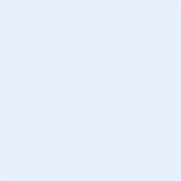 *Firma del alumno y fecha      Con la firma del presente documento doy conformidad a la participación en el curso.*Firma del alumno y fecha      Con la firma del presente documento doy conformidad a la participación en el curso.*Firma del alumno y fecha      Con la firma del presente documento doy conformidad a la participación en el curso.*Firma del alumno y fecha      Con la firma del presente documento doy conformidad a la participación en el curso.*Firma del alumno y fecha      Con la firma del presente documento doy conformidad a la participación en el curso.*Firma del alumno y fecha      Con la firma del presente documento doy conformidad a la participación en el curso.*Firma del alumno y fecha      Con la firma del presente documento doy conformidad a la participación en el curso.*Firma del alumno y fecha      Con la firma del presente documento doy conformidad a la participación en el curso.*Firma del alumno y fecha      Con la firma del presente documento doy conformidad a la participación en el curso.*Firma del alumno y fecha      Con la firma del presente documento doy conformidad a la participación en el curso.*Firma del alumno y fecha      Con la firma del presente documento doy conformidad a la participación en el curso.*Firma del alumno y fecha      Con la firma del presente documento doy conformidad a la participación en el curso.*Firma del alumno y fecha      Con la firma del presente documento doy conformidad a la participación en el curso.*Firma del alumno y fecha      Con la firma del presente documento doy conformidad a la participación en el curso.*Firma del alumno y fecha      Con la firma del presente documento doy conformidad a la participación en el curso.*Firma del alumno y fecha      Con la firma del presente documento doy conformidad a la participación en el curso.*Firma del alumno y fecha      Con la firma del presente documento doy conformidad a la participación en el curso.*Firma del alumno y fecha      Con la firma del presente documento doy conformidad a la participación en el curso.*Firma del alumno y fecha      Con la firma del presente documento doy conformidad a la participación en el curso.*Firma del alumno y fecha      Con la firma del presente documento doy conformidad a la participación en el curso.*Firma del alumno y fecha      Con la firma del presente documento doy conformidad a la participación en el curso.*Firma del alumno y fecha      Con la firma del presente documento doy conformidad a la participación en el curso.*Firma del alumno y fecha      Con la firma del presente documento doy conformidad a la participación en el curso.*Firma del alumno y fecha      Con la firma del presente documento doy conformidad a la participación en el curso.*Firma del alumno y fecha      Con la firma del presente documento doy conformidad a la participación en el curso.*Firma del alumno y fecha      Con la firma del presente documento doy conformidad a la participación en el curso.*Firma del alumno y fecha      Con la firma del presente documento doy conformidad a la participación en el curso.*Firma del alumno y fecha      Con la firma del presente documento doy conformidad a la participación en el curso.*Firma del alumno y fecha      Con la firma del presente documento doy conformidad a la participación en el curso.*Firma del alumno y fecha      Con la firma del presente documento doy conformidad a la participación en el curso.*Firma del alumno y fecha      Con la firma del presente documento doy conformidad a la participación en el curso.*Firma del alumno y fecha      Con la firma del presente documento doy conformidad a la participación en el curso.*Firma del alumno y fecha      Con la firma del presente documento doy conformidad a la participación en el curso.El titular de la cuenta asume y responde de todas las obligaciones que nacen de los servicios prestados al alumno por la ELINOR PRECEP S. L. Debe asignarse una sola persona como titular de la cuenta responsable. De conformidad con la LOPD, Ley Orgánica de 13 de diciembre 15/1999 se le informa que los datos facilitados en este formulario se incorporan a un fichero propiedad y responsabilidad de ELINOR y RRC Training. Podrá ejercer sus derechos de acceso, rectificación, cancelación y oposición en los términos previstos en la Ley.El titular de la cuenta asume y responde de todas las obligaciones que nacen de los servicios prestados al alumno por la ELINOR PRECEP S. L. Debe asignarse una sola persona como titular de la cuenta responsable. De conformidad con la LOPD, Ley Orgánica de 13 de diciembre 15/1999 se le informa que los datos facilitados en este formulario se incorporan a un fichero propiedad y responsabilidad de ELINOR y RRC Training. Podrá ejercer sus derechos de acceso, rectificación, cancelación y oposición en los términos previstos en la Ley.El titular de la cuenta asume y responde de todas las obligaciones que nacen de los servicios prestados al alumno por la ELINOR PRECEP S. L. Debe asignarse una sola persona como titular de la cuenta responsable. De conformidad con la LOPD, Ley Orgánica de 13 de diciembre 15/1999 se le informa que los datos facilitados en este formulario se incorporan a un fichero propiedad y responsabilidad de ELINOR y RRC Training. Podrá ejercer sus derechos de acceso, rectificación, cancelación y oposición en los términos previstos en la Ley.El titular de la cuenta asume y responde de todas las obligaciones que nacen de los servicios prestados al alumno por la ELINOR PRECEP S. L. Debe asignarse una sola persona como titular de la cuenta responsable. De conformidad con la LOPD, Ley Orgánica de 13 de diciembre 15/1999 se le informa que los datos facilitados en este formulario se incorporan a un fichero propiedad y responsabilidad de ELINOR y RRC Training. Podrá ejercer sus derechos de acceso, rectificación, cancelación y oposición en los términos previstos en la Ley.El titular de la cuenta asume y responde de todas las obligaciones que nacen de los servicios prestados al alumno por la ELINOR PRECEP S. L. Debe asignarse una sola persona como titular de la cuenta responsable. De conformidad con la LOPD, Ley Orgánica de 13 de diciembre 15/1999 se le informa que los datos facilitados en este formulario se incorporan a un fichero propiedad y responsabilidad de ELINOR y RRC Training. Podrá ejercer sus derechos de acceso, rectificación, cancelación y oposición en los términos previstos en la Ley.El titular de la cuenta asume y responde de todas las obligaciones que nacen de los servicios prestados al alumno por la ELINOR PRECEP S. L. Debe asignarse una sola persona como titular de la cuenta responsable. De conformidad con la LOPD, Ley Orgánica de 13 de diciembre 15/1999 se le informa que los datos facilitados en este formulario se incorporan a un fichero propiedad y responsabilidad de ELINOR y RRC Training. Podrá ejercer sus derechos de acceso, rectificación, cancelación y oposición en los términos previstos en la Ley.El titular de la cuenta asume y responde de todas las obligaciones que nacen de los servicios prestados al alumno por la ELINOR PRECEP S. L. Debe asignarse una sola persona como titular de la cuenta responsable. De conformidad con la LOPD, Ley Orgánica de 13 de diciembre 15/1999 se le informa que los datos facilitados en este formulario se incorporan a un fichero propiedad y responsabilidad de ELINOR y RRC Training. Podrá ejercer sus derechos de acceso, rectificación, cancelación y oposición en los términos previstos en la Ley.El titular de la cuenta asume y responde de todas las obligaciones que nacen de los servicios prestados al alumno por la ELINOR PRECEP S. L. Debe asignarse una sola persona como titular de la cuenta responsable. De conformidad con la LOPD, Ley Orgánica de 13 de diciembre 15/1999 se le informa que los datos facilitados en este formulario se incorporan a un fichero propiedad y responsabilidad de ELINOR y RRC Training. Podrá ejercer sus derechos de acceso, rectificación, cancelación y oposición en los términos previstos en la Ley.El titular de la cuenta asume y responde de todas las obligaciones que nacen de los servicios prestados al alumno por la ELINOR PRECEP S. L. Debe asignarse una sola persona como titular de la cuenta responsable. De conformidad con la LOPD, Ley Orgánica de 13 de diciembre 15/1999 se le informa que los datos facilitados en este formulario se incorporan a un fichero propiedad y responsabilidad de ELINOR y RRC Training. Podrá ejercer sus derechos de acceso, rectificación, cancelación y oposición en los términos previstos en la Ley.El titular de la cuenta asume y responde de todas las obligaciones que nacen de los servicios prestados al alumno por la ELINOR PRECEP S. L. Debe asignarse una sola persona como titular de la cuenta responsable. De conformidad con la LOPD, Ley Orgánica de 13 de diciembre 15/1999 se le informa que los datos facilitados en este formulario se incorporan a un fichero propiedad y responsabilidad de ELINOR y RRC Training. Podrá ejercer sus derechos de acceso, rectificación, cancelación y oposición en los términos previstos en la Ley.El titular de la cuenta asume y responde de todas las obligaciones que nacen de los servicios prestados al alumno por la ELINOR PRECEP S. L. Debe asignarse una sola persona como titular de la cuenta responsable. De conformidad con la LOPD, Ley Orgánica de 13 de diciembre 15/1999 se le informa que los datos facilitados en este formulario se incorporan a un fichero propiedad y responsabilidad de ELINOR y RRC Training. Podrá ejercer sus derechos de acceso, rectificación, cancelación y oposición en los términos previstos en la Ley.El titular de la cuenta asume y responde de todas las obligaciones que nacen de los servicios prestados al alumno por la ELINOR PRECEP S. L. Debe asignarse una sola persona como titular de la cuenta responsable. De conformidad con la LOPD, Ley Orgánica de 13 de diciembre 15/1999 se le informa que los datos facilitados en este formulario se incorporan a un fichero propiedad y responsabilidad de ELINOR y RRC Training. Podrá ejercer sus derechos de acceso, rectificación, cancelación y oposición en los términos previstos en la Ley.El titular de la cuenta asume y responde de todas las obligaciones que nacen de los servicios prestados al alumno por la ELINOR PRECEP S. L. Debe asignarse una sola persona como titular de la cuenta responsable. De conformidad con la LOPD, Ley Orgánica de 13 de diciembre 15/1999 se le informa que los datos facilitados en este formulario se incorporan a un fichero propiedad y responsabilidad de ELINOR y RRC Training. Podrá ejercer sus derechos de acceso, rectificación, cancelación y oposición en los términos previstos en la Ley.El titular de la cuenta asume y responde de todas las obligaciones que nacen de los servicios prestados al alumno por la ELINOR PRECEP S. L. Debe asignarse una sola persona como titular de la cuenta responsable. De conformidad con la LOPD, Ley Orgánica de 13 de diciembre 15/1999 se le informa que los datos facilitados en este formulario se incorporan a un fichero propiedad y responsabilidad de ELINOR y RRC Training. Podrá ejercer sus derechos de acceso, rectificación, cancelación y oposición en los términos previstos en la Ley.El titular de la cuenta asume y responde de todas las obligaciones que nacen de los servicios prestados al alumno por la ELINOR PRECEP S. L. Debe asignarse una sola persona como titular de la cuenta responsable. De conformidad con la LOPD, Ley Orgánica de 13 de diciembre 15/1999 se le informa que los datos facilitados en este formulario se incorporan a un fichero propiedad y responsabilidad de ELINOR y RRC Training. Podrá ejercer sus derechos de acceso, rectificación, cancelación y oposición en los términos previstos en la Ley.El titular de la cuenta asume y responde de todas las obligaciones que nacen de los servicios prestados al alumno por la ELINOR PRECEP S. L. Debe asignarse una sola persona como titular de la cuenta responsable. De conformidad con la LOPD, Ley Orgánica de 13 de diciembre 15/1999 se le informa que los datos facilitados en este formulario se incorporan a un fichero propiedad y responsabilidad de ELINOR y RRC Training. Podrá ejercer sus derechos de acceso, rectificación, cancelación y oposición en los términos previstos en la Ley.El titular de la cuenta asume y responde de todas las obligaciones que nacen de los servicios prestados al alumno por la ELINOR PRECEP S. L. Debe asignarse una sola persona como titular de la cuenta responsable. De conformidad con la LOPD, Ley Orgánica de 13 de diciembre 15/1999 se le informa que los datos facilitados en este formulario se incorporan a un fichero propiedad y responsabilidad de ELINOR y RRC Training. Podrá ejercer sus derechos de acceso, rectificación, cancelación y oposición en los términos previstos en la Ley.El titular de la cuenta asume y responde de todas las obligaciones que nacen de los servicios prestados al alumno por la ELINOR PRECEP S. L. Debe asignarse una sola persona como titular de la cuenta responsable. De conformidad con la LOPD, Ley Orgánica de 13 de diciembre 15/1999 se le informa que los datos facilitados en este formulario se incorporan a un fichero propiedad y responsabilidad de ELINOR y RRC Training. Podrá ejercer sus derechos de acceso, rectificación, cancelación y oposición en los términos previstos en la Ley.El titular de la cuenta asume y responde de todas las obligaciones que nacen de los servicios prestados al alumno por la ELINOR PRECEP S. L. Debe asignarse una sola persona como titular de la cuenta responsable. De conformidad con la LOPD, Ley Orgánica de 13 de diciembre 15/1999 se le informa que los datos facilitados en este formulario se incorporan a un fichero propiedad y responsabilidad de ELINOR y RRC Training. Podrá ejercer sus derechos de acceso, rectificación, cancelación y oposición en los términos previstos en la Ley.El titular de la cuenta asume y responde de todas las obligaciones que nacen de los servicios prestados al alumno por la ELINOR PRECEP S. L. Debe asignarse una sola persona como titular de la cuenta responsable. De conformidad con la LOPD, Ley Orgánica de 13 de diciembre 15/1999 se le informa que los datos facilitados en este formulario se incorporan a un fichero propiedad y responsabilidad de ELINOR y RRC Training. Podrá ejercer sus derechos de acceso, rectificación, cancelación y oposición en los términos previstos en la Ley.El titular de la cuenta asume y responde de todas las obligaciones que nacen de los servicios prestados al alumno por la ELINOR PRECEP S. L. Debe asignarse una sola persona como titular de la cuenta responsable. De conformidad con la LOPD, Ley Orgánica de 13 de diciembre 15/1999 se le informa que los datos facilitados en este formulario se incorporan a un fichero propiedad y responsabilidad de ELINOR y RRC Training. Podrá ejercer sus derechos de acceso, rectificación, cancelación y oposición en los términos previstos en la Ley.El titular de la cuenta asume y responde de todas las obligaciones que nacen de los servicios prestados al alumno por la ELINOR PRECEP S. L. Debe asignarse una sola persona como titular de la cuenta responsable. De conformidad con la LOPD, Ley Orgánica de 13 de diciembre 15/1999 se le informa que los datos facilitados en este formulario se incorporan a un fichero propiedad y responsabilidad de ELINOR y RRC Training. Podrá ejercer sus derechos de acceso, rectificación, cancelación y oposición en los términos previstos en la Ley.El titular de la cuenta asume y responde de todas las obligaciones que nacen de los servicios prestados al alumno por la ELINOR PRECEP S. L. Debe asignarse una sola persona como titular de la cuenta responsable. De conformidad con la LOPD, Ley Orgánica de 13 de diciembre 15/1999 se le informa que los datos facilitados en este formulario se incorporan a un fichero propiedad y responsabilidad de ELINOR y RRC Training. Podrá ejercer sus derechos de acceso, rectificación, cancelación y oposición en los términos previstos en la Ley.El titular de la cuenta asume y responde de todas las obligaciones que nacen de los servicios prestados al alumno por la ELINOR PRECEP S. L. Debe asignarse una sola persona como titular de la cuenta responsable. De conformidad con la LOPD, Ley Orgánica de 13 de diciembre 15/1999 se le informa que los datos facilitados en este formulario se incorporan a un fichero propiedad y responsabilidad de ELINOR y RRC Training. Podrá ejercer sus derechos de acceso, rectificación, cancelación y oposición en los términos previstos en la Ley.El titular de la cuenta asume y responde de todas las obligaciones que nacen de los servicios prestados al alumno por la ELINOR PRECEP S. L. Debe asignarse una sola persona como titular de la cuenta responsable. De conformidad con la LOPD, Ley Orgánica de 13 de diciembre 15/1999 se le informa que los datos facilitados en este formulario se incorporan a un fichero propiedad y responsabilidad de ELINOR y RRC Training. Podrá ejercer sus derechos de acceso, rectificación, cancelación y oposición en los términos previstos en la Ley.El titular de la cuenta asume y responde de todas las obligaciones que nacen de los servicios prestados al alumno por la ELINOR PRECEP S. L. Debe asignarse una sola persona como titular de la cuenta responsable. De conformidad con la LOPD, Ley Orgánica de 13 de diciembre 15/1999 se le informa que los datos facilitados en este formulario se incorporan a un fichero propiedad y responsabilidad de ELINOR y RRC Training. Podrá ejercer sus derechos de acceso, rectificación, cancelación y oposición en los términos previstos en la Ley.El titular de la cuenta asume y responde de todas las obligaciones que nacen de los servicios prestados al alumno por la ELINOR PRECEP S. L. Debe asignarse una sola persona como titular de la cuenta responsable. De conformidad con la LOPD, Ley Orgánica de 13 de diciembre 15/1999 se le informa que los datos facilitados en este formulario se incorporan a un fichero propiedad y responsabilidad de ELINOR y RRC Training. Podrá ejercer sus derechos de acceso, rectificación, cancelación y oposición en los términos previstos en la Ley.El titular de la cuenta asume y responde de todas las obligaciones que nacen de los servicios prestados al alumno por la ELINOR PRECEP S. L. Debe asignarse una sola persona como titular de la cuenta responsable. De conformidad con la LOPD, Ley Orgánica de 13 de diciembre 15/1999 se le informa que los datos facilitados en este formulario se incorporan a un fichero propiedad y responsabilidad de ELINOR y RRC Training. Podrá ejercer sus derechos de acceso, rectificación, cancelación y oposición en los términos previstos en la Ley.El titular de la cuenta asume y responde de todas las obligaciones que nacen de los servicios prestados al alumno por la ELINOR PRECEP S. L. Debe asignarse una sola persona como titular de la cuenta responsable. De conformidad con la LOPD, Ley Orgánica de 13 de diciembre 15/1999 se le informa que los datos facilitados en este formulario se incorporan a un fichero propiedad y responsabilidad de ELINOR y RRC Training. Podrá ejercer sus derechos de acceso, rectificación, cancelación y oposición en los términos previstos en la Ley.El titular de la cuenta asume y responde de todas las obligaciones que nacen de los servicios prestados al alumno por la ELINOR PRECEP S. L. Debe asignarse una sola persona como titular de la cuenta responsable. De conformidad con la LOPD, Ley Orgánica de 13 de diciembre 15/1999 se le informa que los datos facilitados en este formulario se incorporan a un fichero propiedad y responsabilidad de ELINOR y RRC Training. Podrá ejercer sus derechos de acceso, rectificación, cancelación y oposición en los términos previstos en la Ley.El titular de la cuenta asume y responde de todas las obligaciones que nacen de los servicios prestados al alumno por la ELINOR PRECEP S. L. Debe asignarse una sola persona como titular de la cuenta responsable. De conformidad con la LOPD, Ley Orgánica de 13 de diciembre 15/1999 se le informa que los datos facilitados en este formulario se incorporan a un fichero propiedad y responsabilidad de ELINOR y RRC Training. Podrá ejercer sus derechos de acceso, rectificación, cancelación y oposición en los términos previstos en la Ley.El titular de la cuenta asume y responde de todas las obligaciones que nacen de los servicios prestados al alumno por la ELINOR PRECEP S. L. Debe asignarse una sola persona como titular de la cuenta responsable. De conformidad con la LOPD, Ley Orgánica de 13 de diciembre 15/1999 se le informa que los datos facilitados en este formulario se incorporan a un fichero propiedad y responsabilidad de ELINOR y RRC Training. Podrá ejercer sus derechos de acceso, rectificación, cancelación y oposición en los términos previstos en la Ley.El titular de la cuenta asume y responde de todas las obligaciones que nacen de los servicios prestados al alumno por la ELINOR PRECEP S. L. Debe asignarse una sola persona como titular de la cuenta responsable. De conformidad con la LOPD, Ley Orgánica de 13 de diciembre 15/1999 se le informa que los datos facilitados en este formulario se incorporan a un fichero propiedad y responsabilidad de ELINOR y RRC Training. Podrá ejercer sus derechos de acceso, rectificación, cancelación y oposición en los términos previstos en la Ley.El titular de la cuenta asume y responde de todas las obligaciones que nacen de los servicios prestados al alumno por la ELINOR PRECEP S. L. Debe asignarse una sola persona como titular de la cuenta responsable. De conformidad con la LOPD, Ley Orgánica de 13 de diciembre 15/1999 se le informa que los datos facilitados en este formulario se incorporan a un fichero propiedad y responsabilidad de ELINOR y RRC Training. Podrá ejercer sus derechos de acceso, rectificación, cancelación y oposición en los términos previstos en la Ley.Devolver cubierto a internacional@elinor.es Devolver cubierto a internacional@elinor.es Devolver cubierto a internacional@elinor.es Devolver cubierto a internacional@elinor.es Devolver cubierto a internacional@elinor.es Devolver cubierto a internacional@elinor.es Devolver cubierto a internacional@elinor.es Devolver cubierto a internacional@elinor.es Devolver cubierto a internacional@elinor.es Devolver cubierto a internacional@elinor.es Devolver cubierto a internacional@elinor.es Devolver cubierto a internacional@elinor.es Devolver cubierto a internacional@elinor.es Devolver cubierto a internacional@elinor.es Devolver cubierto a internacional@elinor.es Devolver cubierto a internacional@elinor.es Devolver cubierto a internacional@elinor.es Devolver cubierto a internacional@elinor.es Devolver cubierto a internacional@elinor.es Devolver cubierto a internacional@elinor.es Devolver cubierto a internacional@elinor.es Devolver cubierto a internacional@elinor.es Devolver cubierto a internacional@elinor.es Devolver cubierto a internacional@elinor.es Devolver cubierto a internacional@elinor.es Devolver cubierto a internacional@elinor.es Devolver cubierto a internacional@elinor.es Devolver cubierto a internacional@elinor.es Devolver cubierto a internacional@elinor.es Devolver cubierto a internacional@elinor.es Devolver cubierto a internacional@elinor.es Devolver cubierto a internacional@elinor.es Devolver cubierto a internacional@elinor.es Devolver cubierto a internacional@elinor.es 